Муниципальное  казённое общеобразовательное учреждениеСредняя общеобразовательная школа с.КалининоМастер- класс«Цветочные фантазии из фольги»« Нежная лилия»                                Выполнила:                                 учитель технологии 1 категории                                Рукавишникова Н.И.2014г          Цель:  Познакомить с технологией выполнения цветка из фольги и  изготовить цветок .          Задачи:  Формировать практические трудовые  навыки                            Развивать  воображение и фантазию                          Воспитывать трудолюбие и эстетический вкус.Инструкция по плетению изделия   Материалы и инструменты: карандаш, ножницы ,линейка, фольга.     1.Отрезать фольгу длиной . 2.Расчертить лист фольги с помощью карандаша и линейки на одинаковые полоски. Чтобы фольга не порвалась, нажимайте не слишком сильно. Отрежьте полоску фольги шириной в 6 полосок. 3.Всю оставшуюся фольгу разрежьте на узкие полоски в соответствии со сделанной разметкой. Всего потребуется:30шт.-на лепестки,16шт-на листья, тычинки и обертку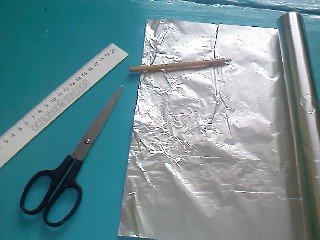 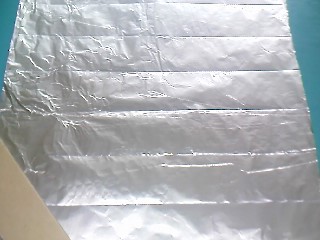 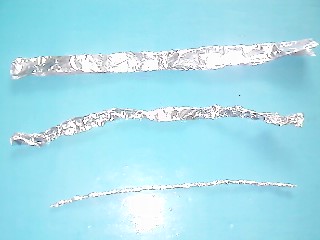 Кручение проволочек1.одну узкую полоску отложите в сторону- она понадобится для обмотки чашечки цветка, из остальных скрутите серебряные проволочки.2.хватательными движениями сомните полоску поперёк по всей длине. Продолжайте сминать кончиками пальцев , пока полоска не превратится в неровную  «колбаску»толщиной 4-. Если полоска фольги при сминании случайно порвалась, то скатайте проволочки из её обрывков или используйте  их там , где не требуется целая проволочка.3.зажмите «колбаску» между большим и указательным пальцами и катайте туда-сюда, не спеша перемещаясь от начала к концу, как будто прядёте нить. В результате у вас получится гибкая блестящая проволочка толщиной около  и длиной около .Не сжимайте при скатывании слишком сильно, иначе проволочка может стать ломкой, и из неё неудобно будет плести.4. всё то же самое проделайте с широкой полоской фольги. Сомните её поперек разметки скатайте в плотную проволочку толщиной 3-3,5мм.Это будущий стебелёк вашей лилии, и он не должен сильно гнуться под тяжестью цветка.Плетение цветкаЛепесток :   1.для плетения лепестка вам потребуется 6 тонких проволочек. Проволочку -основу согните дугой. Отступите от середины дуги  и  подложите под неё вторую проволочку. Подложенную проволочку согните пополам через основу и закрепите на ней двойным витком оказавшегося сверху конца. Для этого пропустите его под основой и согните вокруг неё на себя, расположив один конец проволоки параллельно второму. Т ем же способом прикрутите к дуге ещё 4 проволочки, располагая каждую следующую вплотную к предыдущей, уже закреплённой.2.уложите все свободные концы проволоки внутри лепестка параллельно друг другу и скрутите их вместе. Для этого зажмите проволочки между большим и указательным пальцами левой руки, оставив свободными кончики приблизительно 3см, а правой скрутите их между собой в тугой жгут. 3.для большей выразительности слегка выгните лепесток дугой, сделав его немного выпуклым. Точно так же сделайте ещё 4 лепестка.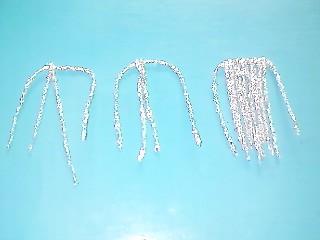 Тычинки :Возьмите изготовленную из широкой полоски фольги толстую проволочку-стебель, отступите от её конца около  и согните крючком. Две тонкие проволочки согните пополам и вставьте в изгиб. Конец крючка закрепите на стебле несколькими плотными витками, тем самым зафиксировав тонкие проволочки на его конце. Красиво загните кончики тонких проволочек.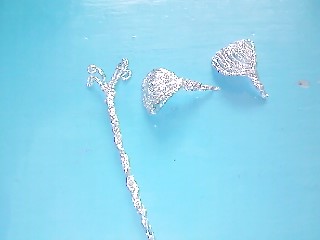  сборка цветка:Симметрично расположите лепестки вокруг цветка и снизу туго примотайте к стеблю отдельной проволочкой, используя всю её длину. Расправьте  лепестки и обмотайте снизу ещё одной проволочкой, окончательно фиксируя их положение. Возьмите отложенную нескрученную полоску фольги и плотно оберните ею низ цветка.Листья : 1.посчитайте сколько проволочек у вас осталось. Возьмите половину из них , сложите в один ряд и туго скрутите их кончики между собой. Для большей прочности соединения несколько раз сильно нажмите на место скрутки пальцами. Отступите от противоположного конца  и сделайте ещё одну скрутку, зафиксировав вместе все проволочки. Точно так же сделайте второй лист.2.с помощью оставленных ниже места скрутки кончиков проволоки прикрутите листья к стеблю - один повыше, другой пониже. Изогните листья дугой, придав им более естественную форму.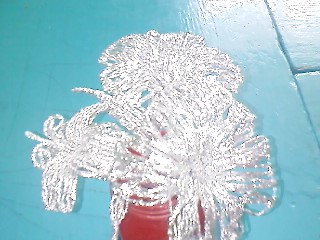 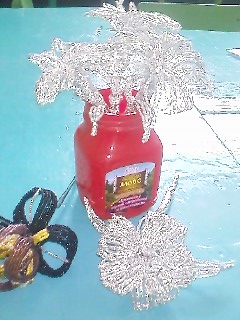                                            Выступление. Здравствуйте,  я рада видеть вас в нашей школе, в моём кабинете. Зовут меня Наталья Ивановна Рукавишникова, работаю в данной школе 27 лет, из них 25 лет учителем технологии. Работаю над темой « Развитие творческих способностей  у учащихся через использование видов  декоративно-прикладного искусства», которая является целью моего кружка «Умелые ручки». Данная цель реализуется через следующие задачи: Формировать практические, трудовые навыки и навыки проектной деятельности через использование видов  декоративно- прикладного искусства;Развивать воображение и фантазию через выполнение упражнений;Воспитывать трудолюбие и эстетический вкус через практические работы.На занятиях использую различные формы организации познавательной деятельности учащихся особое внимание уделяю побуждению к самостоятельной творческой деятельности, при этом учитываю возрастные и индивидуальные особенности. Отдаю предпочтение  технологиям проблемного и проектного обучения, личностно-ориентированному подходу Сегодня я хочу показать одну из техник поделок из фольги, мастер-класс «Цветочные фантазии из фольги».Наша планета все больше и больше загрязняется бытовыми  отходами ,которым можно найти домашнее применение в виде поделок или украшений. Фольга от шоколода, пищевая фольга являются прекрасным материалом для поделок своими руками- это оригинальное украшение дома. Фольга сама по себе выглядит интересно, а её металлический блеск завораживает и пленит.Поделки из фольги можно создавать в разных техниках:АППЛИКАЦИЯМОДЕЛИРОВАНИЕ- СОЗДАНИЕ ОБЪЁМНЫХ ПОДЕЛОК ИЗ ФОЛЬГИРИСОВАНИЕ НА ФОЛЬГЕ- ДЕКУПАЖЧЕКАНКА ФОЛЬГИТИСНЕНИЕАЖУРНОЕ ПЛЕТЕНИЕ ИЗ ФОЛЬГИКВИЛЛИНГ                              Технологическая карта урокаМесто проведения: МКОУ СОШ с. КалининоКласс: 5-7 классТема: Цветочные фантазии из фольгиДидактическая цель: Создание условий для усвоения и закрепления знаний учащихся о различных техниках изготовления из фольги и проведения практической работы. Задачи:      * Образовательные: расширить знания учащихся о техниках создания поделок из фольги; формировать трудовые навыки работы с фольгой, соблюдать правила техники безопасности при выполнении практической работы.     * Развивающие:  развивать внутреннюю мотивацию к учению через личностно-значимое содержание учебного материала, выполнение практической работы;  предлагать и выбирать идеи для поделок* Воспитательные: воспитывать бережное отношение к окружающей среде. Тип урока: урок актуализации знаний и умений.Форма урока: комбинированыйМетоды обучения: словесные (беседа, объяснение), наглядные, практические (работа с раздаточным материалом), частично-поисковый (работа с дополнительным материалом).Приемы педагогических технологий: элементы проблемного, личностно- ориентированного обученияФормы работы: фронтальная, групповая.Планируемые результаты:     * Ученики будут знать: 1)разные техники создания изделий из фольги; 2) об использовании фольги для украшения дома; 3) рекомендации по изготовлению поделок из фольги.      * Ученики будут уметь: создавать объёмные поделки из фольги, определять по внешнему виду технику создания изделия* Ученики будут использовать полученную на уроке информацию для     украшения своего жилья, для подарков.Оборудование и материалы: инструкционные карты к практической работе,  фольга, ножницы, карандаш, линейка.Технологическая карта урока: Цветочные фантазии из фольги1.Организационный момент.Приветствует учащихся. Проверяет готовность учащихся к уроку, настраивает на урокПроверяют готовность рабочего места и наличие материалов, необходимых для урока2.Мотивация и целеполагание. Приводит примеры загрязнения окружающей среды(фольга от шоколада, фантики, пищевая фольга) Побуждает учащихся с помощью вопросов к формулировке цели урока.Формулируют цель урока3.Актуализация знанийОрганизует беседу с учащимися о применении фольги в быту. Предлагает ответить на вопросыОтвечают на поставленные вопросы4.Первичное усвоение учебного материалаОрганизует практическую работу  в группах и индивидуально по выполнению цветов из фольги Выполняют практическую работу, готовятся к представлению результатов5.Осознание и осмысление учебного материалаУчитель организует  обсуждение результатов работы учащихсяПредставляют результаты своей работы6.Рефлексия. Подведение итогов урокаСоздают условия для понимания значимости изученного материала в повседневной жизниСоздают условия для осознания и оценки деятельности учащихся на урокеПриводят примеры ситуаций использования изученного материала.Проводят оценивание достижения цели, осознание и оценивание своей работы. 7.Домашнее заданиеПроводит инструктаж по выполнению домашнего задания.Осмысливают и записывают домашнее задание